07 - Norsk olje og gass Anbefalt modellavtale for Studieavtale for bruk på Norsk sokkel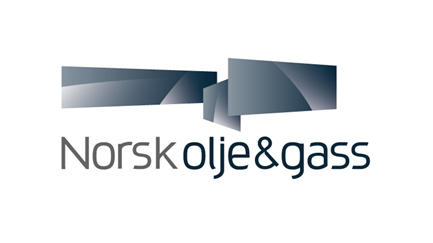 Norsk olje og gass er en interesse- og arbeidsgiverorganisasjon for oljeselskaper og leverandørbedrifter knyttet til utforskning og produksjon av olje og gass på norsk kontinentalsokkel. Norsk olje og gass er tilsluttet Næringslivets Hovedorganisasjon. www.norskoljeoggass.noFORORDDenne modellavtalen er utarbeidet av en arbeidsgruppe nedsatt av Juridisk utvalg i Norsk olje og gass. Avtalen har vært på høring og er anbefalt av Norsk olje og gass Juridisk utvalg. Arbeidsgruppen har bestått av følgende medlemmer:Cathrine Hetland, DEAAudun Våge, ExxonMobilLars Ole Sikkeland, StatoilJune Snemyr, TotalSjur Berggraf, ShellSindre Aase, CentricaSindre Aase har ledet arbeidsgruppen. Fra administrasjonen har Oluf Bjørndal deltatt i arbeidet.Ansvarlig fagsjef i Norsk olje og gass er juridisk fagsjef Juridisk Oluf Bjørndal som kan kontaktes via Norsk olje og gass´ sentralbord +47 51 84 65 00.Denne modellavtalen er utviklet med bred bransjedeltagelse fra interesserte parter i den norske petroleumsindustrien og eies av den norske petroleumsindustrien representert ved Norsk olje og gass. Administrasjonen er lagt til Norsk olje og gass.Norsk olje og gassVassbotnen 1, 4313 SandnesPostboks 80654068 StavangerTelefon: + 47 51 84 65 00Telefaks: + 47 51 84 65 01Hjemmeside: www.norskoljeoggass.noE-post: firmapost@norog.noNorsk olje og gass, Anbefalte retningslinjer for standard avtale AMI for bruk på Norsk sokkelFORORD Arbeidsgruppens mål har vært å utarbeide en «lisens til lisens» modellavtale for gjennomføring av studiearbeid, typisk i de tilfeller der et nytt felt ønsker å knytte seg til eksisterende innretninger i annen lisens og der det er behov for gjennomføring av studier på vertsplattform for klarlegging av mulighetene for slik tilknytning, hvordan en eventuell tilknytning skal skje, og hvilket arbeid som er nødvendig i denne forbindelse.  Arbeidsgruppen har forsøkt å utarbeide en generell modellavtale som kan anvendes for alle typer studier som skal gjennomføres i samarbeid mellom ulike lisenser, herunder ulike grader av konsept-studier i fasen frem mot BOV/konseptvalg samt videre FEED studier in fasen mellom BOV/DG2 og PUD/DG3.Modellavtalen er basert på de avtalemekanismer som hyppigst har blitt brukt i slike avtaler i den norske petroleumsindustrien i den senere tid. Videre har arbeidsgruppen søkt å benytte seg av det standardiseringsarbeidet som er gjort av Norsk olje og gass for andre avtaler, i den forstand at flest mulig av standard bestemmelsene i avtalen er identiske med tilsvarende bestemmelser i flest mulig av de øvrige anbefalte retningslinjer i regi Norsk olje og gass.  Det understrekes at det er opp til partene i det konkrete samarbeidet om man ønsker å benytte denne modellavtalen, inklusiv i hvilket omfang man ønsker å bruke de forskjellige avtalemekanismene. Vedlegg